О проведении «горячей линии» по туристическим услугам и инфекционным угрозам за рубежомКонсультационный пункт для потребителей филиала 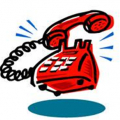 ФБУЗ «Центр гигиены и эпидемиологии в Кемеровской области-Кузбассе» в г. Ленинске-Кузнецком, г. Полысаево и Ленинск-Кузнецком районе информирует о том, что в период с 20 июня по 01 июля 2022 г. будет проводиться тематическая «горячая линия» по вопросам предоставления гражданам туристских услуг и инфекционным угрозам за рубежом.          В период работы «горячей линии» специалисты ответят на вопросы, касающиеся рекомендаций в условиях жаркой погоды, по питанию, по прививкам, какая вода безопасна для питья, на вопросы, касающиеся рекомендаций по купанию, консультаций по актуальной эпидемиологической ситуации за рубежом, правила безопасного поведения на отдыхе, информация при задержке авиарейсов и т.д. Номера телефонов, по которым будут проводиться консультации в рамках тематической «горячей линии»: 8-951-615-68-19; 8 (38456) 5-41-10; 3-16-43. Звонки принимаются ежедневно, с понедельника по пятницу с 08-00 час. до 12-00 час. и с 12-30 до 17-00 (в пятницу до 15-00). Интересующий вопрос можно направить также на адрес электронной почты: conscentrzpp@yandex.ru.